УДК 541.138, 541.183И. Г. Горичев, Д. В. ПанкратовТеоретическое обоснование процессов ионного обмена на границе магнетит/раствор при его растворении в серной кислотеНа основании электрохимических исследований и данных рентгенофазового анализа изучена природа химических реакций, лежащих в основе ионного обмена и растворения магнетита в серной кислоте, предложена схема растворения оксида и рассчитаны термодинамические параметры процесса. Nature of chemical reactions, which form the basis of ionic replacement and dissolution of ferriferrous oxide in sulphuric acid solutions, was learned in virtue of electrochemical measurements and data of X-ray phase analysis. Scheme of oxide’s dissolution was offered and thermodynamic parameters of process were calculated.4 страницы1 таблица1 рисунок2 наименования библиографического спискаУДК 541.138, 541.183Теоретическое обоснование процессов ионного обмена на границе магнетит/раствор при его растворении в серной кислоте© И. Г. Горичев, Д. В. ПанкратовМосковский педагогический государственный университетПоступила в редакцию На основании электрохимических исследований и данных рентгенофазового анализа изучена природа химических реакций, лежащих в основе ионного обмена и растворения магнетита в серной кислоте, предложена схема растворения оксида и рассчитаны термодинамические параметры процесса. Nature of chemical reactions, which form the basis of ionic replacement and dissolution of ferriferrous oxide in sulphuric acid solutions, was learned in virtue of electrochemical measurements and data of X-ray phase analysis. Scheme of oxide’s dissolution was offered and thermodynamic parameters of process were calculated.Ключевые слова: магнетит, ионный обмен, граница раздела фаз, рентгенофазовый анализ, нестехиометрический поверхностный состав, свободная энергия Гиббса.ВВЕДЕНИЕУстановлено, что при соприкосновении оксидных фаз с переменной степенью окисления с растворами электролитов их поверхностный состав изменяется таким образом, чтобы скачок потенциала на границе раздела фаз «оксид/электролит» принимал минимальное значение. Изменение нестехиометрического состава достигается за счет обратимого перехода поверхностных ионов в раствор электролита. В этом случае на окисной поверхности образуются фазы переменного состава [1,2].ЦЕЛЬ РАБОТЫ: исследовать явления, протекающие на границе «магнетит/раствор» и дать теоретическое обоснование процесса с позиций термодинамики.экспериментальная часть и результатыТаблетированные образцы Fe3O4 помещались в 2М Н2SO4, выдерживались в течении 1 часа и затем определяли поверхностный состав оксидной фазы при помощи рентгенофазового анализа на рентгеновском дифрактометре с θ-θ гониометром Ultima IV (185 mm). Основные результаты представлены в таблице.Из анализа данных, представленных в таблице, следует, что поверхностный состав изменяется по схеме:							(1)Несовпадение интенсивности и ширина линий РФА указывает на нестехиометричность поверхностного составаДля детализации этого процесса измерялась концентрация ионов железа (II) и (III) в растворах серной кислоты бихроматометрическим методом. Из анализа этих данных следует, что в процессе ионного обмена (адсорбция ионов водорода и переход ионов железа в раствор) происходит непрерывное изменение состава оксида в сторону обогащения поверхностного состава кислородом до  (или ). Следует отметить, что конечный состав раствора при полном растворении магнетита стремится к отношению [Fe3+]/[Fe2+] = 2, что соответствует Fe3O4.Таблица - Результаты изучения поверхностного состава магнетита в растворе серной кислоты рентгенофазовым методом ОБСУЖДЕНИЕ ПОЛУЧЕННЫХ РЕЗУЛЬТАТОВ И ИХ ТЕОРЕТИЧЕСКОЕ ОБОСНОВАНИЕПри взаимодействии магнетита с серной кислотой происходит изменение его поверхностного состава. Это изменение осуществляется за счет обмена с раствором как ионов железа, так и ионов водорода. Реакции, протекающие на поверхности окисной фазы, можно представить в виде двух суммарных уравнений обмена:по атомам кислорода:					(2)по атомам железа:			(3)Суммарный стехиометрический процесс будет определяться реакцией ионного обмена:	(4)Скорость перехода ионов железа (II) и кислорода неодинакова. Переход ионов железа в электролит будет протекать с большей скоростью, чем ионов кислорода, это приводит к накоплению в поверхностном слое атомов кислорода. Поверхностный состав твердой фазы соответствует оксидам состава FeO2-n или FeO1,5-n, в зависимости от рН, lg(аFe).Математическую зависимость вероятности протекания процесса ионного обмена можно представить в виде зависимости изменения свободной энергии Гиббса реакции (4) от стехиометрического состава (х) окисной фазы:	(5)Учитывая, что зависимость изобарно-изотермического потенциала образования оксида FeOx из простых веществ можно представить в виде функции:,						(6)где ,  - изобарно-изотермический потенциал образования окислов известного состава FeOi или FeOj, и учитывая, что для реакции:, при                     	(7)					(8)отсюда:			(9)Выбрав i=1.33 и j=1.50, рассчитаем значение изменения изобарно-изотермического потенциала (∆G0) для окcидов состава FeO1,33 и FeO1,50 по уравнению (9). Из анализа термодинамических данных зависимости ∆fG0(FeOi/i) от i, которая носит линейный характер и выражается эмпирическим уравнением:							(10)найдем значение ΔG0 для реакции ионного обмена:		(11)при  уравнение (11) преобразуется:			(12)	для i=1.33; j=1.5 получим:     					(13)Из анализа графического решения уравнения (13), представленного на рис. 1, следует, что за счет ионного обмена поверхностный состав магнетита может достигать состава FeO1,5+x, где -0.1<х<0.3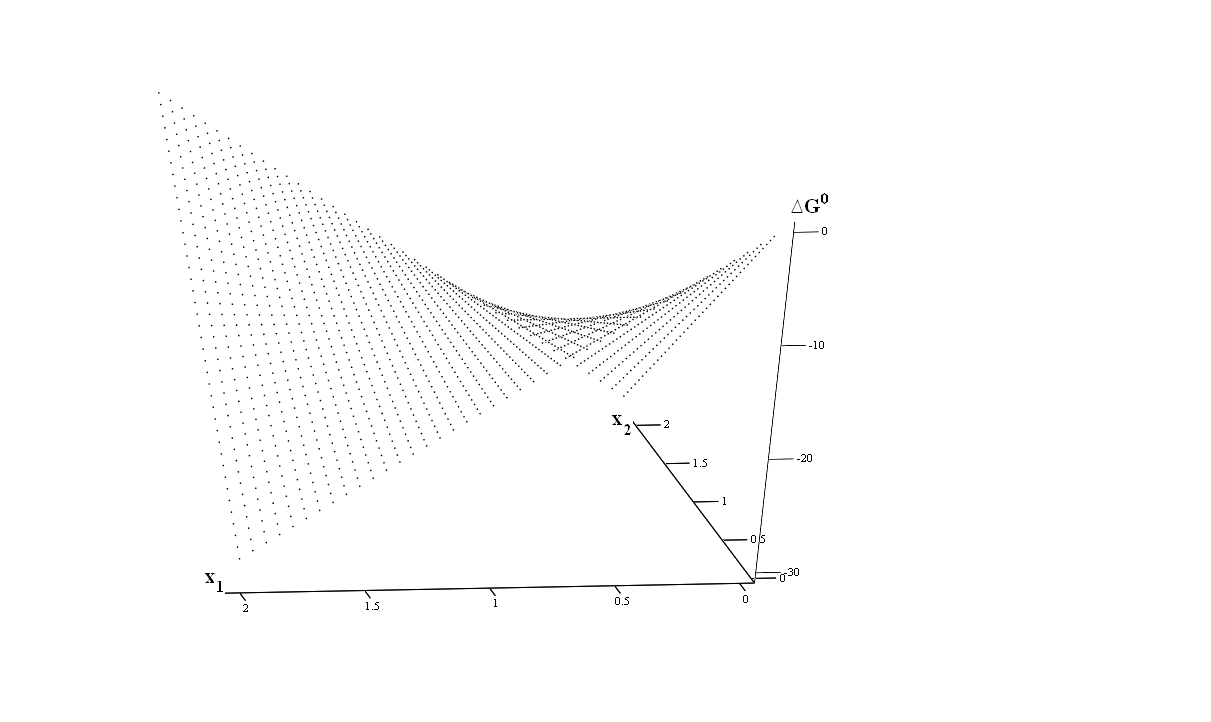 Рис. 1 – Зависимость ∆G0 реакции (13) от стехиометрического состава магнетитаВЫВОДЫНа основании экспериментальных данных выявлены закономерности процессов ионного обмена, происходящих на границе магнетит/раствор, предложена математическая модель, описывающая протекающие реакции, что открывает возможности для регулирования нестехиометрического состава оксидной фазы при растворении железоокисных фаз в растворах серной кислоты.ЛИТЕРАТУРА1. Дамаскин, Б. Б. Электрохимия: учебник для вузов / Б. Б. Дамаскин, О. А. Петрий, Г. А. Цирлина. - М.: Химия, 2001. – 624 с.: ил.2. Jolivet, J. P. Interfacial Electron Transfer in Colloid Spinel Iron Oxide Conversion of Fe3O4-γFe2O3 in Aqueous Medium / J. P. Jolivet, E. Tronc; J. Colloid interface Sci. 1998. V. 125. №2. P. 688-701. Состав образцовСостав образцовСостав образцовСостав образцовЭталон сравненияЭталон сравненияЭталон сравненияЭталон сравненияНачальныйНачальныйКонечныйКонечныйFe3O4Fe3O4Fe2O3Fe2O3ÅJ/J0ÅJ/J0ÅJ/J0ÅJ/J04.800303.650304.850403.660252.935402.6901002.960702.6901002.5001002.510502.5301002.510502.150152.198252.419102.201301.890301.836352.096701.833401.700201.691501.712601.640601.607351.484-1.610851.596101.473351.452-1.480851.48435